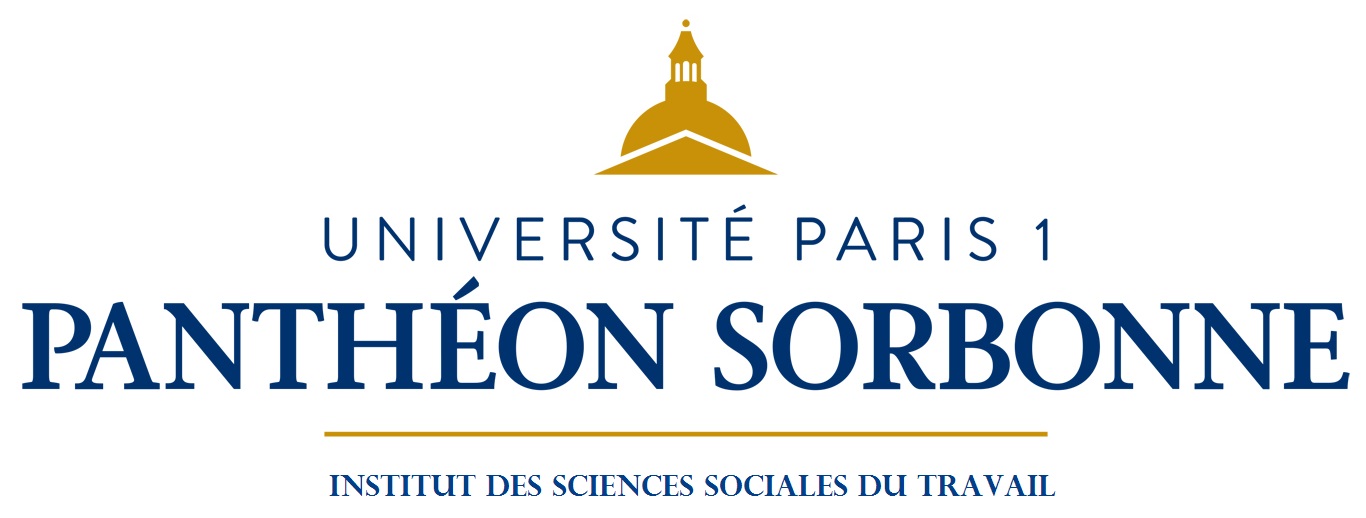 STAGE CFDT DROIT DE LA SECURITE SOCIALEChristophe Vigneau (Univ. Paris 1 - ISST), Maud Renaud (CFDT-IREFE)Date 28/29 mars 2024La session de formation s’adresse aux membres du service juridique des fédérations et de la confédération CFDT. La session de formation a notamment pour objet de fournir une présentation générale des principes de fonctionnement et de gouvernance de la sécurité sociale ainsi que de ses modes de financement. Jeudi 28Vendredi 299hLes principes de fonctionnement et de gouvernance de la Sécurité SocialeHughes SanielVacataire à l'Université Grenoble Alpes (UGA)
Préparation au concours de l'EN3SLe financement de la sécurité sociale et de la retraiteBastien UrbainDocteur en droit privé / Consultant retraites 12 h 3014h17 h 30Les risques couvertsHughes SanielVacataire à l'Université Grenoble Alpes (UGA)
Préparation au concours de l'EN3S